Modèle à adapter n° 05-E-MOD1 - CDG 53 (mars 2022)Arrêté n° ___ portant radiation des effectifs de M./Mme _____________________, __________ (grade), par suite de sa mutation à la collectivité de ___________________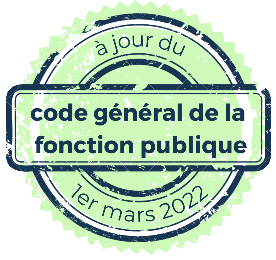 Le Maire, (le Président),Vu le code général des collectivités territoriales et notamment son article L2122-18,Vu le code général de la fonction publique notamment les articles L512-23 à L512-27Vu l’arrêté de M./Mme le Maire/Président de _______________ (collectivité d’accueil) en date du ___________ portant nomination de M./Mme _________________ à compter du __________________,ArrêteArticle 1 : Radiation des effectifsM./Mme__________________, _________________________, né(e) le _____________ à ____________ demeurant _____________________ est radié(e) des effectifs de la collectivité, par suite de sa nomination par voie de mutation à la mairie de _______________, à compter du _________________.Article 2 : Voies et délais de recoursEn cas de contestation, le présent arrêté peut, dans un délai de deux mois à compter de sa transmission à Monsieur le sous-Préfet et de sa notification à l’agent, faire l’objet d’un recours administratif préalable devant l’auteur de la décision et d’un recours contentieux devant le Tribunal Administratif de NANTES.Article 3 : ExécutionAmpliation du présent arrêté sera transmise à M. le Maire/Président de ___________________ (collectivité d’accueil), M. le Président du Centre de gestion de la fonction publique territoriale de la Mayenne, M. le Receveur Municipal et à l’intéressé(e).						Fait à _______________________, le __________________									Le Maire, (Le Président),